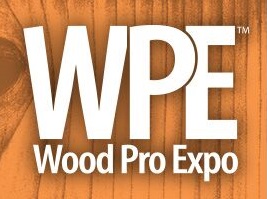 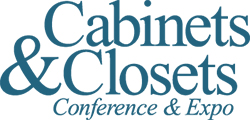 Sponsorship / Branding Reservation Form 
Conference: March 6, 2019 • Expo Hall: March 7 – 8, 2019BRANDING OPPORTUNITIES☐ Lanyards 	$1,500     (sponsor responsible for production)               ☐ Kick Panels	$2,000    (exclusive opportunity)☐ Carpet Decals                $ 750 each 
 (2 available)   ☐ Standing Sign Boards     $ 850 each                 ☐ Tote Bags	$1,500  (exclusive opportunity, sponsor responsible for production)☐ Tote Bag Inserts	$   3000  (only available if tote bag in secured, sponsor responsible for production)☐ Logo/Link on Attendee Confirmation  (one available)	$1,000☐ Create your own Breakfast, Lunch and Learn, or Reception    (6 available)                   $1,500 per eventADVERTISING OPPORTUNITIES☐ Cabinets & Closets Newsletters                             $540 per text ad/send☐ CabinetsandClosetsExpo.com Leaderboard Banner                 Contact carroll.henning@woodworkingnetwork.comShow Directory Ads☐ Back Cover			$ 850☐ Full page	  	$ 750Looking for something different? Contact Patrick Filippelli, Hall-Erickson, at 630-434-7779, ccce@heiexpo.com to discuss a customized sponsorship package. TOTAL ORDER $ __________